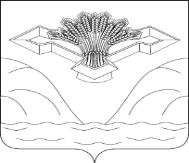 Российская  ФедерацияСамарская  областьСОБРАНИЕ ПРЕДСТАВИТЕЛЕЙСЕЛЬСКОГО ПОСЕЛЕНИЯ НИЖНЕЕ САНЧЕЛЕЕВОМУНИЦИПАЛЬНОГО РАЙОНА СТАВРОПОЛЬСКИЙСАМАРСКОЙ ОБЛАСТИРЕШЕНИЕ от 05 марта 2018 года 								№ 103О внесении изменений в Порядок организации и проведения публичных слушаний  в сельском поселении Нижнее Санчелеево  муниципального района Ставропольский Самарской области, утвержденный Решением Собрания представителей сельского поселения Нижнее Санчелеево  № 57 от 05.03.2010 года 	В соответствии с Градостроительным кодексом РФ, Федеральным законом «Об общих принципах организации местного самоуправления в РФ» от 06.10.2003 № 131-ФЗ, руководствуясь Уставом сельского поселения Нижнее Санчелеево  , учитывая протест прокурора Ставропольского района от 25.01.2018 г. № 07-17-2018 г., Собрание представителей сельского поселения Нижнее Санчелеево  ,                                                         РЕШИЛО:Внести в Порядок организации  и проведения публичных слушаний в сельском поселении Нижнее Санчелеево  муниципального района Ставропольский Самарской области, утвержденный решением Собрания представителей сельского поселения Нижнее Санчелеево  № 57 от 05.03.2010 года, следующие изменения:Пункт 1.4. Порядка изложить в следующей редакции:«Для обсуждения проектов муниципальных правовых актов по вопросам местного значения с участием жителей сельского поселения представительным органом сельского поселения, главой сельского поселения  могут проводиться публичные слушания.Публичные слушания проводятся по инициативе населения, представительного органа сельского поселения  или главы сельского поселения.Публичные слушания, проводимые по инициативе населения или представительного органа сельского поселения, назначаются представительным органом сельского поселения, а по инициативе главы сельского поселения - главой сельского поселенияНа публичные слушания должны выноситься:1) проект устава сельского поселения, а также проект муниципального нормативного правового акта о внесении изменений и дополнений в данный устав, кроме случаев, когда в устав сельского поселения вносятся изменения в форме точного воспроизведения положений Конституции Российской Федерации, федеральных законов, конституции (устава) или законов субъекта Российской Федерации в целях приведения данного устава в соответствие с этими нормативными правовыми актами;2) проект местного бюджета и отчет о его исполнении;3) проект стратегии социально-экономического развития сельского поселения;4) вопросы о преобразовании сельского поселения, за исключением случаев, если в соответствии со статьей 13 Федерального закона № 131-ФЗ для преобразования сельского поселения требуется получение согласия населения сельского поселения, выраженного путем голосования либо на сходах граждан.По проектам генеральных планов, проектам правил землепользования и застройки, проектам планировки территории, проектам межевания территории, проектам правил благоустройства территорий, проектам, предусматривающим внесение изменений в один из указанных утвержденных документов, проектам решений о предоставлении разрешения на условно разрешенный вид использования земельного участка или объекта капитального строительства, проектам решений о предоставлении разрешения на отклонение от предельных параметров разрешенного строительства, реконструкции объектов капитального строительства, вопросам изменения одного вида разрешенного использования земельных участков и объектов капитального строительства на другой вид такого использования при отсутствии утвержденных правил землепользования и застройки проводятся общественные обсуждения  в порядке, установленном соответствующим решением представительного органа или публичные слушания, порядок организации и проведения которых определяется в соответствии                                  в пунктом 11 Порядка, утвержденного Решением Собрания представителей                        № 57 от  05.03.2010 г. «О порядке организации и проведения публичных слушаний в сельском поселении Нижнее Санчелеево  муниципального района Ставропольский Самарской области» с учетом положений законодательства о градостроительной деятельности РФ».Пункт 1.5  Порядка исключить;Пункт  1.9. Порядка изложить в следующей редакции:«В публичных слушаниях участвуют жители сельского поселения».   Пункт 1.10 Порядка добавить пунктом 6 следующего содержания:6) официального опубликования документов о проведении и результатах  проведения публичных слушаний;Пункт 11.1 раздела 11 Порядка дополнить вторым абзацем следующего содержания:«Участниками  публичных слушаний по проектам генеральных планов, проектам правил землепользования и застройки, проектам планировки территории, проектам межевания территории, проектам правил благоустройства территорий, проектам, предусматривающим внесение изменений в один из указанных утвержденных документов, являются граждане, постоянно проживающие на территории, в отношении которой подготовлены данные проекты, правообладатели находящихся в границах этой территории земельных участков и (или) расположенных на них объектов капитального строительства, а также правообладатели помещений, являющихся частью указанных объектов капитального строительства.Участниками публичных слушаний по проектам решений о предоставлении разрешения на условно разрешенный вид использования земельного участка или объекта капитального строительства, проектам решений о предоставлении разрешения на отклонение от предельных параметров разрешенного строительства, реконструкции объектов капитального строительства являются граждане, постоянно проживающие в пределах территориальной зоны, в границах которой расположен земельный участок или объект капитального строительства, в отношении которых подготовлены данные проекты, правообладатели находящихся в границах этой территориальной зоны земельных участков и (или) расположенных на них объектов капитального строительства, граждане, постоянно проживающие в границах земельных участков, прилегающих к земельному участку, в отношении которого подготовлены данные проекты, правообладатели таких земельных участков или расположенных на них объектов капитального строительства, правообладатели помещений, являющихся частью объекта капитального строительства, в отношении которого подготовлены данные проекты, а в случае, предусмотренном частью 3 статьи 39 Градостроительного Кодекса, также правообладатели земельных участков и объектов капитального строительства, подверженных риску негативного воздействия на окружающую среду в результате реализации данных проектов». Пункт 11.2. добавить абзацем вторым следующего содержания:«Процедура проведения публичных слушаний состоит из следующих этапов:1) оповещение о начале публичных слушаний;2) размещение проекта, подлежащего рассмотрению на публичных слушаниях, и информационных материалов к нему на официальном сайте и открытие экспозиции или экспозиций такого проекта;3) проведение экспозиции или экспозиций проекта, подлежащего рассмотрению на публичных слушаниях;4) проведение собрания или собраний участников публичных слушаний;5) подготовка и оформление протокола публичных слушаний;6) подготовка и опубликование заключения о результатах публичных слушаний»;Пункт 11.3 добавить пунктом 6 следующего содержания:«6)  по проектам правил благоустройства  территории – один месяц»;Пункт 11.6. изложить в следующей редакции:«1. В целях заблаговременного ознакомления жителей поселения и иных заинтересованных лиц с проектом, выносимым на публичные слушания, проводится оповещение о начале публичных слушаний. 2. Оповещение о начале публичных слушаний должно содержать:1) информацию о проекте, подлежащем рассмотрению на публичных слушаниях, и перечень информационных материалов к такому проекту;2) информацию о порядке и сроках проведения публичных слушаний по проекту, подлежащему рассмотрению на публичных слушаниях;3) информацию о месте, дате открытия экспозиции или экспозиций проекта, подлежащего рассмотрению на публичных слушаниях, о сроках проведения экспозиции или экспозиций такого проекта, о днях и часах, в которые возможно посещение указанных экспозиции или экспозиций;4) информацию о порядке, сроке и форме внесения участниками публичных слушаний предложений и замечаний, касающихся проекта, подлежащего рассмотрению на публичных слушаниях.3. Оповещение о начале публичных слушаний также должно содержать информацию об официальном сайте, на котором будут размещены проект, подлежащий рассмотрению на публичных слушаниях, и информационные материалы к нему, информацию о дате, времени и месте проведения собрания или собраний участников публичных слушаний.4. Оповещение о начале публичных слушаний:1) не позднее чем за семь дней до дня размещения на официальном сайте или в информационных системах проекта, подлежащего рассмотрению на общественных обсуждениях или публичных слушаниях, подлежит опубликованию в порядке, установленном для официального опубликования муниципальных правовых актов, иной официальной информации, а также в случае, если это предусмотрено муниципальными правовыми актами, в иных средствах массовой информации;2) распространяется на информационных стендах, оборудованных около здания уполномоченного на проведение  публичных слушаний органа местного самоуправления, в местах массового скопления граждан и в иных местах, расположенных на территории, в отношении которой подготовлены соответствующие проекты, и (или) в границах территориальных зон и (или) земельных участков, указанных в части 3 статьи 5.1. Градостроительного кодекса РФ (далее - территория, в пределах которой проводятся  публичные слушания), иными способами, обеспечивающими доступ участников  публичных слушаний к указанной информации.5. В течение всего периода размещения проекта, подлежащего рассмотрению на публичных слушаниях, и информационных материалов к нему на официальном сайте к нему проводятся экспозиция или экспозиции такого проекта. В ходе работы экспозиции должны быть организованы консультирование посетителей экспозиции, распространение информационных материалов о проекте, подлежащем рассмотрению на публичных слушаниях. Консультирование посетителей экспозиции осуществляется представителями уполномоченного на проведение  публичных слушаний органа местного самоуправления или созданного им коллегиального совещательного органа (далее - организатор публичных слушаний) и (или) разработчика проекта, подлежащего рассмотрению на публичных слушаниях.В период размещения проекта, подлежащего рассмотрению на публичных слушаниях, и информационных материалов к нему на официальном сайте и проведения экспозиции или экспозиций такого проекта участники публичных слушаний, прошедшиеидентификацию, имеют право вносить предложения и замечания, касающиеся такого проекта:1) в письменной или устной форме в ходе проведения собрания или собраний участников публичных слушаний (в случае проведения публичных слушаний);2) в письменной форме в адрес организатора публичных слушаний;3) посредством записи в книге (журнале) учета посетителей экспозиции проекта, подлежащего рассмотрению на  публичных слушаниях.6. В целях идентификации участники публичных слушаний представляют сведения о себе (фамилию, имя, отчество (при наличии), дату рождения, адрес места жительства (регистрации) - для физических лиц; наименование, основной государственный регистрационный номер, место нахождения и адрес - для юридических лиц) с приложением документов, подтверждающих такие сведения. Участники публичных слушаний, являющиеся правообладателями соответствующих земельных участков и (или) расположенных на них объектов капитального строительства и (или) помещений, являющихся частью указанных объектов капитального строительства, также представляют сведения соответственно о таких земельных участках, объектах капитального строительства, помещениях, являющихся частью указанных объектов капитального строительства, из Единого государственного реестра недвижимости и иные документы, устанавливающие или удостоверяющие их права на такие земельные участки, объекты капитального строительства, помещения, являющиеся частью указанных объектов капитального строительства.7. Обработка персональных данных участников публичных слушаний осуществляется с учетом требований, установленных Федеральным законом от 27 июля 2006 года N 152-ФЗ "О персональных данных".     8.Предложения и замечания, внесенные в соответствии с частью 5 пункта 11.6 настоящего Порядка, не рассматриваются в случае выявления факта представления участником публичных слушаний недостоверных сведений.Пункт 11.9 изложить в следующей редакции:«Организатором публичных слушаний обеспечивается равный доступ к проекту, подлежащему рассмотрению на  публичных слушаниях, всех участников публичных слушаний.  Раздел 11 Порядка дополнить пунктом 11.11 следующей редакции:«1.Организатор публичных слушаний подготавливает и оформляет протокол общественных обсуждений или публичных слушаний, в котором указываются:1) дата оформления протокола  публичных слушаний;2) информация об организаторе публичных слушаний;3) информация, содержащаяся в опубликованном оповещении о начале публичных слушаний, дата и источник его опубликования;4) информация о сроке, в течение которого принимались предложения и замечания участников  публичных слушаний, о территории, в пределах которой проводятся  публичные слушания;5) все предложения и замечания участников  публичных слушаний с разделением на предложения и замечания граждан, являющихся участниками публичных слушаний и постоянно проживающих на территории, в пределах которой проводятся публичные слушания, и предложения и замечания иных участников публичных слушаний.2. К протоколу публичных слушаний прилагается перечень принявших участие в рассмотрении проекта участников  публичных слушаний, включающий в себя сведения об участниках  публичных слушаний (фамилию, имя, отчество (при наличии), дату рождения, адрес места жительства (регистрации) - для физических лиц; наименование, основной государственный регистрационный номер, место нахождения и адрес - для юридических лиц).3. Участник публичных слушаний, который внес предложения и замечания, касающиеся проекта, рассмотренного на публичных слушаниях, имеет право получить выписку из протокола публичных слушаний, содержащую внесенные этим участником предложения и замечания.4. На основании протокола публичных слушаний организатор публичных слушаний осуществляет подготовку заключения о результатах публичных слушаний.5. В заключении о результатах публичных слушаний должны быть указаны:1) дата оформления заключения о результатах  публичных слушаний;2) наименование проекта, рассмотренного на публичных слушаниях, сведения о количестве участников  публичных слушаний, которые приняли участие в публичных слушаниях;3) реквизиты протокола  публичных слушаний, на основании которого подготовлено заключение о результатах  публичных слушаний;4) содержание внесенных предложений и замечаний участников публичных слушаний с разделением на предложения и замечания граждан, являющихся участниками  публичных слушаний и постоянно проживающих на территории, в пределах которой проводятся  публичные слушания, и предложения и замечания иных участников  публичных слушаний. В случае внесения несколькими участниками публичных слушаний одинаковых предложений и замечаний допускается обобщение таких предложений и замечаний;5) аргументированные рекомендации организатора публичных слушаний о целесообразности или нецелесообразности учета внесенных участниками публичных слушаний предложений и замечаний и выводы по результатам публичных слушаний.6. Заключение о результатах публичных слушаний подлежит опубликованию в порядке, установленном для официального опубликования муниципальных правовых актов, иной официальной информации, и размещается на официальном сайте и (или) в информационных системах». 2.Настоящее решение подлежит официальному опубликованию в газете «Ставрополь-на-Волге» и на официальном сайте http://n.sancheleevo.stavrsp.ru/ Председатель собрания представителей                                                        сельского поселения Нижнее Санчелеево  муниципального района Ставропольский		                             В.В.ЕвдокимовГлава сельского поселения Нижнее Санчелеево  муниципального района Ставропольский		                                Н.И.Белосков